附件301方案成片开发位置示意图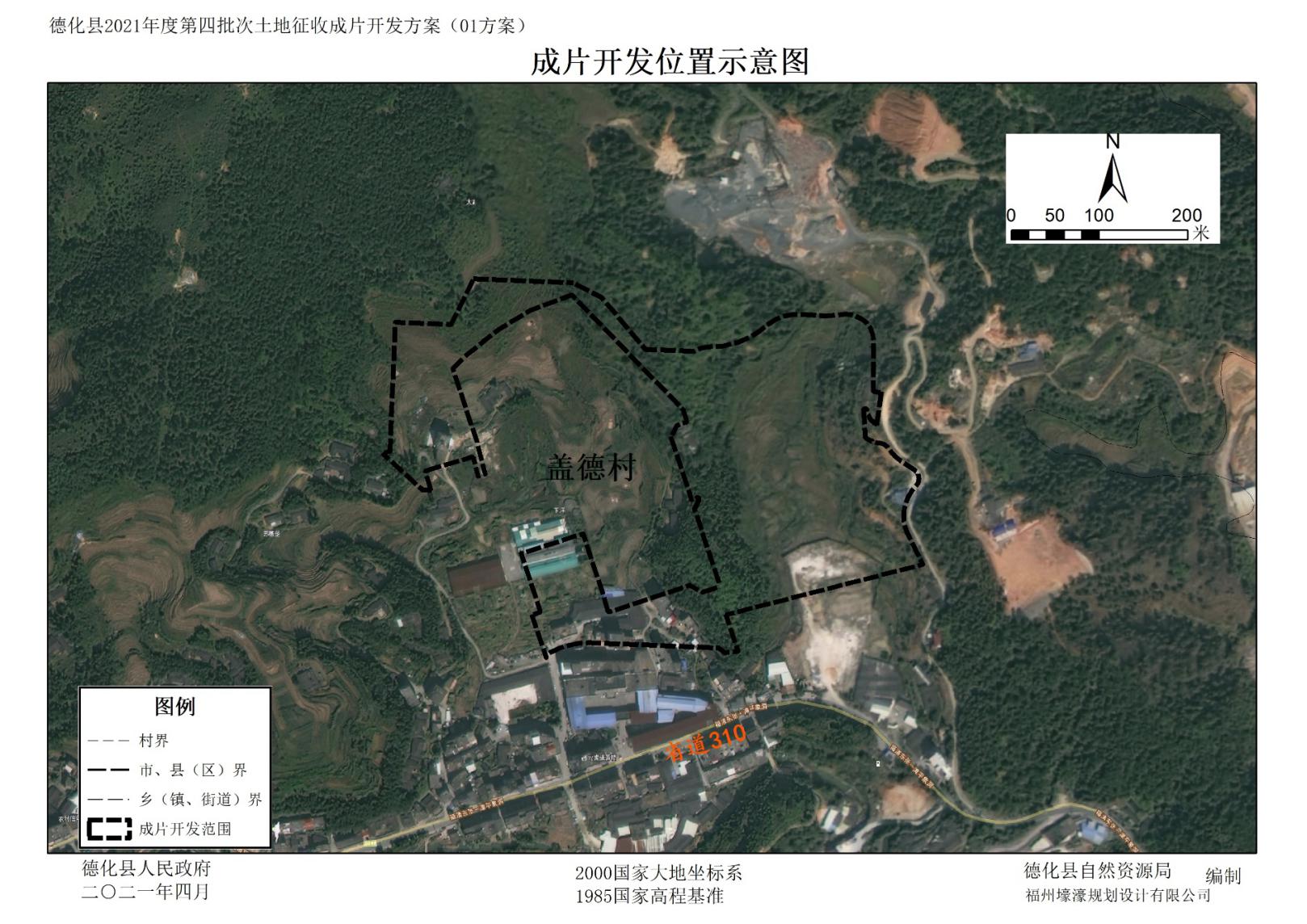 